    嘉義市林森國小因應嚴重特殊傳染性肺炎疫情 (三)年級「停課不停學」學習計畫編號領域課程名稱學習內容學習單附件線上學習資源1國語主題書閱讀1.掃描QR  CODE後下載簡報檔，自行閱讀2.習寫班書閱讀學習單1.閱讀學習  單 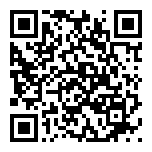 ppt簡報檔下載1國語寫作停看聽完成作文題目：我最心愛的玩具稿紙(自行準備)ppt簡報檔下載1國語各課進度各課大意、內容及形式深深究、形近字康軒雲-國語三下自學學習包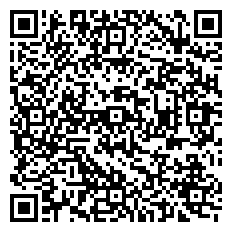 2數學預習預習四年級數學單元概念完成任務數學動動腦1.數學練習試題(依照學習進度練習) 2.學生可依自己的時間和家中的資訊設備狀況，自主觀看「學習吧」的影片。https://www.learnmode.net/course/62578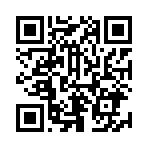 3社會預習複習3上社會家庭學校生活與人際關係。預習認識家鄉、探索家鄉的生活與故事。掃描QR ODE後下載各單元檔案自學單元一:心智圖(A4紙即可)黃卷習作無康軒社會三下停課不停學防疫包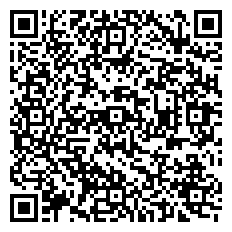 連結動畫影片:企鵝公路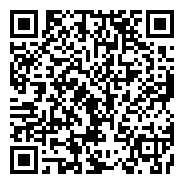 4自然影片學習學生可依自己的時間和家中的資訊設備狀況，自主觀看「學習吧」的影片。https://www.learnmode.net/flip/video/23120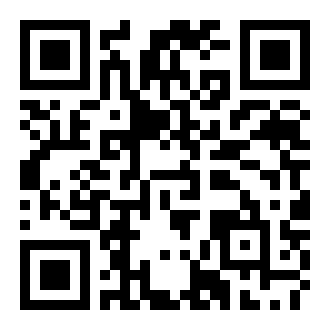 翰林三下自然與生活科技領域第一單元小園丁學種菜https://www.learnmode.net/flip/video/100975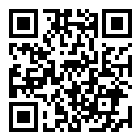 翰林三下自然與生活科技領域第二單元水的變化https://www.learnmode.net/flip/video/23136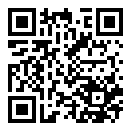 翰林三下自然與生活科技領域第三單元認識動物https://www.learnmode.net/flip/video/23153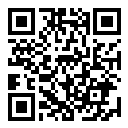 翰林三下自然與生活科技領域第四單元天氣與生活5英語*第一冊複習*Unit1Is it a dog?*Unit2Are you tall?*繪本Come back, Cat1.Unit1單字、句型發音及聽力學習與練習2.Unit2單字、句型發音及聽力學習與練習3.安全教育繪本閱讀Cool English第一冊複習https://www.coolenglish.edu.tw/course/view.php?id=218&section=1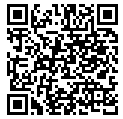 Cool English第二冊Unit1 預習https://www.coolenglish.edu.tw/course/view.php?id=218&section=2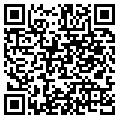 Cool English第二冊Unit2 預習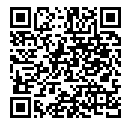 悅讀奇幻王國 安全教育 - 01. Come back, Cat! 回來吧，貓! (中英版) #生命教育03https://www.coolenglish.edu.tw/mod/resource/view.php?id=32580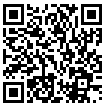 